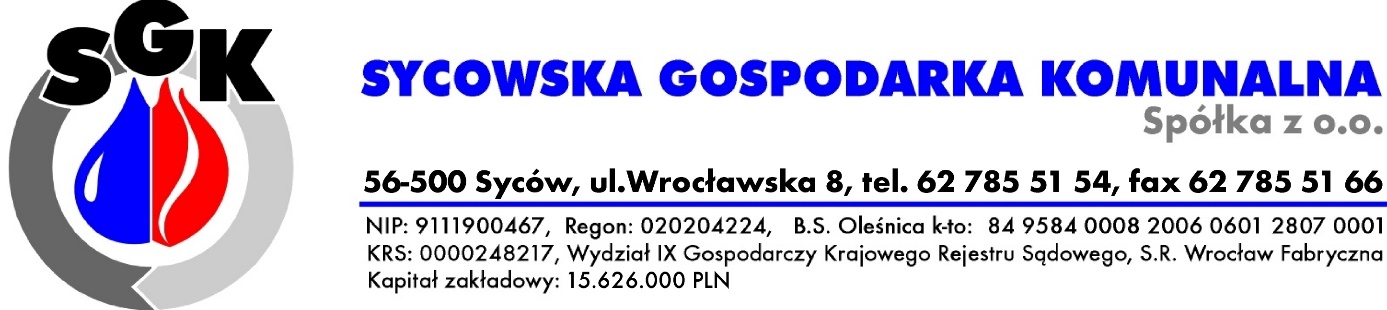 SPECYFIKACJA ISTOTNYCH WARUNKÓW ZAMÓWIENIAPrzetarg nieograniczony pn.:DOSTAWA OLEJU NAPĘDOWEGO W LATACH 2021-2022CPV 09134100-8Zamówienie o wartości mniejszej niż kwoty określone w przepisach wydanych na podstawie art. 11 ust. 8 ustawy z dnia 29 stycznia 2004 r. – Prawo Zamówień PublicznychZgodnie z art. 24aa ustawy PzpZamawiający: Sycowska Gospodarka Komunalna Sp. z o.o.		Ul. Wrocławska 8, 56-500 SycówSyców, listopad 2020 r.SPIS TREŚCIInformacje ogólne.Podwykonawstwo.Termin wykonania zamówienia.Warunki udziału w postępowaniu.Przesłanki wykluczenia Wykonawców.Oświadczenia i dokumenty, jakie zobowiązani są dostarczyć Wykonawcy w celu wykazania braku podstaw wykluczenia oraz potwierdzenia spełniania warunków udziału w postępowaniu.Informacja dla Wykonawców polegających na zasobach innych podmiotów, na zasadach określonych w art. 22 a ustawy PZP oraz zamierzających powierzyć wykonanie części zamówienia podwykonawcom.Informacja dla Wykonawców wspólni ubiegających się o udzielenie zamówienia (spółki cywilne/konsorcja).Sposób komunikacji oraz wymagania formalne dotyczące składanych oświadczeń i dokumentów.Udzielanie wyjaśnień treści SIWZ.Opis sposobu przygotowania oferty.Opis sposobu obliczenia ceny oferty.Wymagania dotyczące wadium.Miejsce oraz termin składania ofert.Miejsce, sposób i termin otwarcia ofert.Termin związania ofertą.Kryteria wyboru i sposób oceny ofert oraz udzielenie zamówienia.Ogłoszenie wyników postępowania oraz informacja o formalnościach, jakie powinny zostać dopełnione po wyborze oferty w celu zawarcia umowy w sprawie zamówienia publicznego.Zabezpieczenie należytego wykonania umowy.Istotne dla stron postanowienia, które zostaną, wprowadzone do treści zawieranej umowy w sprawie zamówienia publicznego, ogólne warunki umowy lub wzór umowy, jeżeli Zamawiający wymaga od Wykonawca, aby zawarł z nim umowę w sprawie zamówienia publicznego na takich warunkach.Załączniki:Załącznik nr 1 – Formularz ofertyZałącznik nr 2 – Kalkulacja ofertowaZałącznik nr 3 – Wykaz wykonanych dostawZałącznik nr 4 – Zobowiązania innego podmiotuZałącznik nr 5 – Oświadczenie o przynależności lub braku przynależności do tej samej grupy kapitałowejZałącznik nr 6 – Wzór oświadczeń wykonawcy.Załącznik nr 7 – Wzór umowy.INFORMACJE OGÓLNESycowska Gospodarka Komunalna Sp. z o.o., 56-500 Syców, ul. Wrocławska 8, tel. 62 785 5154, strona internetowa www.sgk-sycow.pl zwana dalej „Zamawiającym” zaprasza Wykonawców do udziału w postępowaniu prowadzonym w trybie przetargu nieograniczonego na zadanie:„Dostawa oleju napędowego w latach 2021-2022” CPV 09134100-8Ogłoszenie o zamówieniu zamieszczono w Biuletynie Zamówień Publicznych www.uzp.gov.pl, na tablicy ogłoszeń SGK i na stronie internetowej Zamawiającego www.sgk-sycow.pl.Wykonawca winien zapoznać się ze wszystkimi wymaganiami określonymi w niniejszej Specyfikacji.SGK Sp. z o.o. pracuje od poniedziałku do piątku w godzinach od 7:00 do 15:00.Postępowanie prowadzone jest zgodnie z ustawą z dnia 29 stycznia 2004 r. – Prawo zamówień publicznych (Dz.U. z 2019 r. poz. 1843) zwaną dalej „ustawą” lub „Pzp”.Do czynności podejmowanych przez Zamawiającego i Wykonawcę stosować się będzie przepisy ustawy z dnia 23 kwietnia 1964 r. Kodeks Cywilny, jeżeli przepisy ustawy nie stanowią inaczej.Wykonawca ponosi wszelkie koszty związane z przygotowaniem i złożeniem oferty. Wymaga się, aby Wykonawca zdobył wszystkie informacje, które mogą być konieczne do przygotowania oferty oraz podpisania umowy.Wszystkie oświadczenia, wnioski, zawiadomienia, pytania, wezwania i odpowiedzi oraz inne informacje Zamawiający i Wykonawcy, muszą przekazywać zgodnie z rozdziałem 9 SIWZ.Zamawiający nie przewiduje:Udzielenia zamówień, o których mowa w art. 67 ust. 1 pkt 9 Pzp.Zawarcia umowy ramowej.Wyboru oferty najkorzystniejszej z zastosowaniem aukcji elektronicznej.Ustanowienia dynamicznego systemu zakupów.Zwrotu kosztów udziału w postępowaniu.Wymagań związanych z realizacją zamówienia, o których mowa w art. 29 ust. 4 Pzp.Wybrany Wykonawca zobowiązany jest do zawarcia umowy w terminie i miejscu wyznaczonym przez Zamawiającego.Wymagania zatrudnienia przez Wykonawcę lub Podwykonawcę na podstawie umowy o pracę osób wykonujących czynności w zakresie realizacji zamówienia, o których mowa w art. 29 ust. 3a ustawy Pzp, zostały określone w Opisie przedmiotu zamówienia (pkt.1.12.1).OPIS PRZEDMIOTU ZAMÓWIENIAPrzedmiotem zamówienia jest zakup i sukcesywna dostawa wraz transportem oleju napędowego na zabezpieczenie potrzeb transportowych i sprzętowych SGK Sp. z o.o. w latach 2021-2022.Dostarczony olej napędowy winien odpowiadać parametrom określonym w normie PN-EN 590+A1: 2017-06 oraz Rozporządzeniu Ministra Gospodarki z dnia 9 października 2015 r. ws wymagań jakościowych dla paliw ciekłych (Dz.U. 2015, poz. 1680).Przewidywania ilość zamówienia ogółem: 120 000 l oleju napędowego, w tym olej zimowy.Przewidywana ilość zamówienia na rok 60 000 l oleju napędowego, w tym olej zimowy.Przewidywana ilość zamówienia miesięcznie: 5 000 l oleju napędowego.Maksymalna jednorazowa dostawa oleju napędowego wynosi 5 000 l.Zamawiający zastrzega, iż wielkość zamówienia jest wielkością orientacyjną i zastrzega sobie prawo do zmiany zakresu (ilości) zakupów bez żadnych konsekwencji prawnych i finansowych.Olej napędowy będzie dostarczany do zbiornika stanowiącego własność Zamawiającego, zbiornik znajduje się na terenie prowadzonej przez Zamawiającego działalności przy ul. Wrocławskiej 8 w Sycowie.Zamawiający zastrzega aby poszczególne dostawy odbywały się w dni robocze (od pn do pt) w godzinach od 7°° do 15°° każdorazowo w obecności pracownika Zamawiającego w terminie nie dłuższym niż 24 godziny od momentu złożenia przez Zamawiającego zamówienia. Zamówienia składane będą telefonicznie. Przy realizacji każdej dostawy Wykonawca musi posiadać aktualny atest/świadectwo, sporządzone przez uprawnione laboratorium; atest/świadectwo musi zawierać podstawowe dane charakteryzujące paliwo, oraz musi być zaopatrzone w datę wykonania badań; badania dostarczonego paliw winny być przeprowadzone nie wcześniej niż 3 dni przed dostawą.Wykonawca zagwarantuje dostawę oleju napędowego odpowiedniego do okresu jego stosowania : w okresie letnim tzw. ON letni, w okresie zimowym tzw. ON zimowy.W przypadku wątpliwości co do jakości dostarczonego paliwa (po uprzednim zawiadomieniu Wykonawcy) Zamawiający może zlecić na koszt Wykonawcy wykonanie badań próbki tej dostawy w niezależnym laboratorium. Rozbieżność polegająca na niezgodności parametrów próbki paliwa z danej dostawy z parametrami wynikającymi z dostarczonego atestu jakościowego producenta potwierdzona badaniem laboratoryjnym, uważana będzie jako dostawa niezgodna z zamówieniem. Konsekwencją uznania dostawy jako niezgodnej z zamówieniem będzie natychmiastowy odbiór dostarczonego wadliwego paliwa przez Wykonawcę na jego koszt i niezwłoczne dostarczenie oleju napędowego wolnego od wad oraz pokrycie wszystkich kosztów i strat poniesionych przez Zamawiającego spowodowanych wadliwą dostawą.Wykonawca powinien dostarczyć olej napędowy, zgodnie z aktualnymi wymaganiami przepisów regulujących sposób transportowania paliwa.Rozliczenie będzie następowało za faktyczną ilość dostarczonego paliwa (litry rzeczywiste, bez przeliczania na ilość w temperaturze referencyjnej) każdorazowo po dostawie zamówionej partii na podstawie faktury VAT w oparciu o ceny hurtowe paliw na dzień zgłoszenia zamówienia oraz przy zastosowaniu ustalonej wielkości rabatu w % w wysokości określonej przez Wykonawcę w ofercie. Zaproponowane upusty są wielkościami stałymi przez cały okres obowiązywania umowy.Koszty dostaw paliwa oraz wszystkie inne koszty wykonawca zobowiązany jest wliczyć w cenę jednostkową.Wymagania dla Wykonawcy dotyczące zatrudnienia na umowę o pracę:Zamawiający wymaga, by czynności bezpośrednio związane z realizacją usługi wykonywane były przez osoby zatrudnione przez Wykonawcę lub Podwykonawcę na podstawie umowy o pracę w rozumieniu przepisów ustawy z dnia 26 czerwca 1974 r. – Kodeks pracy, o ile nie są one wykonywane przez dane osoby osobiście w ramach prowadzonej działalności gospodarczej i na podstawie wpisu do CEIDG. Wymóg ten nie dotyczy osób kierujących budową, wykonujących usługi geodezyjne, usługi transportowe i sprzętowe.Zatrudnienie na postawie umowy o pracę wyżej wymienionych osób powinno trwać nieprzerwanie przez cały okres trwania umowy.Wykonawca zobowiązany jest do przedłożenia Zamawiającemu w terminie określonym zapisami umowy i aktualizowania na bieżąco tj. za każdym razem, gdy dojdzie do zmiany personalnej, oświadczenia, o którym mowa w umowie.KLAUZULA INFORMACYJA o przetwarzaniu danych osobowychZgodnie z art. 13 ust. 1 i 2 rozporządzenia Parlamentu Europejskiego i Rady (UE) 2016/679 z dnia 27 kwietnia 2016 r. w sprawie ochrony osób fizycznych w związku z przetwarzaniem danych osobowych i w sprawie swobodnego przepływu takich danych oraz uchylenia dyrektywy 65/46/WE (ogólne rozporządzenie o ochronie danych) (Dz. Urz. UE L 119z 04.05.2016 r., str. 1), dalej „RODO”, Zamawiający informuje, że:Administratorem Danych Osobowych w SGK Sp. z o.o. jest Prezes Zarządu, adres: ul. Wrocławska 8,
56-500 Syców, nr kontaktowy 62 785 51 54 w godzinach pracy Spółki tj. pomiędzy 7:00, a 15:00 od poniedziałku do piątku, email sgk@sgk-sycow.pl.Inspektor Ochrony Danych Osobowych SGK Sp. z o.o. dostępny jest pod adresem iod@sgk-sycow.plPaństwa dane osobowe przetwarzane będą na podstawie art. 6 ust. 1 lit. C RODO w celu związanym z niniejszym postępowaniem o udzielenie zamówienia publicznego prowadzonym w trybie przetargu nieograniczonego.Odbiorcami Państwa danych osobowych będą osoby lub podmioty, którym udostępniona zostanie dokumentacja postępowania w oparciu o art. 8 oraz art. 96 ust. 3 ustawy z dnia 29 stycznia 2004 r. – Prawo zamówień publicznych.Państwa dane osobowe będą przechowywane zgodnie z art. 97 ust. 1 ustawy Pzp, przez okres 4 lat od dnia zakończenia postępowania o udzielenie zamówienia, a jeżeli czas trwania umowy przekracza 4 lata, okres przechowywania obejmuje cały czas trwania umowy.Obowiązek podania przez Państwa danych osobowych bezpośrednio Państwa dotyczących jest wymogiem ustawowym określonym w przepisach ustawy Pzp, związanym z udziałem w postępowaniu o udzielenie zamówienia publicznego; konsekwencje niepodania określonych danych wynikają z ustawy Pzp.W odniesieniu do Państwa danych osobowych decyzje nie będą podejmowane w sposób zautomatyzowany, stosowanie do art. 22 RODO.Posiadają Państwo:Na podstawie art. 15 RODO prawo dostępu do danych osobowych Państwa dotyczących;Na podstawie art. 16 RODO prawo sprostowania Państwa danych osobowych;Na podstawie art. 18 RODO prawo żądania od administratora ograniczenia przetwarzania danych osobowych z zastrzeżeniem przypadków, o których mowa w art. 18 ust. 2 RODO;Prawo do wniesienia skargi do Prezesa Urzędu Ochrony Danych osobowych, gdy uznają Państwo, że przetwarzanie danych osobowych Państwa dotyczących narusza przepisy RODO.Nie przysługuje Państwu:W związku z art. 17 ust. 3 lit. B, d lub e RODO prawo do usunięcia danych osobowych,Prawo do przenoszenia danych osobowych, o którym mowa w art. 20 RODO,Na podstawie art. 21 RODO prawo sprzeciwu, wobec przetwarzania danych osobowych, gdyż podstawą prawną przetwarzania Państwa danych osobowych jest art. 6 ust. 1 lit. C RODO. PODWYKONAWSTWOZamawiający nie dokonuje zastrzeżenia dotyczącego obowiązku osobistego wykonania przez Wykonawcę kluczowych części Zamówienia.Wykonawca może powierzyć wykonanie części zamówienia podwykonawcy.Zamawiający żąda wskazania przez Wykonawcę części zamówienia, których wykonanie zamierza powierzyć podwykonawcom i podania przez Wykonawcę firm Podwykonawców, zgodnie z pkt. 7.10. SIWZ.Powierzenie wykonania części zamówienia podwykonawcom nie zwalnia Wykonawcy z odpowiedzialności z należytego wykonania tego zamówienia.Pozostałe wymagania dotyczące podwykonawstwa zostały określone we Wzorze umowy/Istotnych postanowieniach do umowy (jeśli dotyczy).TERMIN WYKONANIA ZAMÓWIENIATermin wykonania zamówienia od dnia 01.01.2021 r. do dnia 31.12.2022 r.WARUNKI UDZIAŁU W POSTĘPOWANIUO udzielenie zamówienia mogą ubiegać się Wykonawcy, którzy nie podlegają wykluczeniu oraz spełniają określone przez Zamawiającego warunki udziału w postępowaniu.Warunki udziału w postępowaniu, opis sposobu dokonywania oceny spełniania tych warunkówWykonawcy ubiegający się o zamówienie publiczne muszą spełniać niżej wymienione warunki udziału w postępowaniu dotyczące:Kompetencji lub uprawnień do prowadzenia określonej działalności zawodowej, o ile wynika to z odrębnych przepisówOkreślenie warunków:Warunek ten zostanie spełniony, gdy Wykonawca wykaże dysponowanie odpowiednią koncesją, zezwoleniem. licencją uprawniającą do wykonywania działalności.Sytuacji ekonomicznej lub finansowej – NIE DOTYCZYZdolności technicznej lub zawodowej Określenie warunków:Warunek ten zostanie spełniony, gdy Wykonawca wykaże wykonanie w okresie 3 lat przed upływem terminu składania ofert, a jeżeli okres działalności jest krótszy w tym okresie dwóch zakończonych zadań polegających na dostawie oleju napędowego o wartości nie mniejszej niż 400.000 zł brutto każda.PRZESŁANKI WYKLUCZENIA WYKONAWCÓWZ postępowania o udzielenie zamówienia wyklucza się Wykonawcę w stosunku, do którego zachodzą okoliczności, o których mowa w art. 24 ust. 1 pkt 12-23 ustawy Pzp oraz Wykonawcę, który nie spełnia warunków określonych w art. 22 ust. 1b Pzp.Dodatkowo Zamawiający wykluczy Wykonawcę:Na podstawie art. 24 ust. 5 pkt 1 ustawy Pzp – w stosunku do którego otwarto likwidację, w zatwierdzonym przez sąd układzie w postępowaniu restrukturyzacyjnym jest przewidziane zaspokojenie wierzycieli przez likwidację jego majątku lub sąd zarządził likwidację jego majątku w trybie art. 332 ust. 1 ustawy z dnia 15 maja 2015 r. – Prawo restrukturyzacyjne lub którego upadłość ogłoszono, z wyjątkiem wykonawcy, który po ogłoszeniu upadłości zawarł układ zatwierdzony prawomocnym postanowieniem sądu, jeżeli układ nie przewiduje zaspokojenia wierzycieli przez likwidację majątku upadłego, chyba, że sąd zarządził likwidację jego majątku, w trybie art. 366 ust. 1 ustawy z dnia 28 lutego 2003 r.-Prawo upadłościowe.Na podstawie art. 24 ust. 5 pkt 4 ustawy Pzp – który, z przyczyn leżących po jego stronie, nie wykonał albo nienależycie wykonał w istotnym stopniu wcześniejszą umowę w sprawie zamówienia publicznego lub umowę koncesji, zawartą z zamawiającym, o którym mowa w art. 3 ust. 1 pkt 1-4, co doprowadziło do rozwiązania umowy lub zasądzenia odszkodowania.Wykluczenie Wykonawcy następuje zgodnie z art. 24 ust. 7 ustawy Pzp.Zamawiający może wykluczyć Wykonawcę na każdym etapie postępowania o udzielenie zamówienia.OŚWIADCZENIA I DOKUMENTY, JAKIE ZOBOWIĄZANI SĄ DOSTARCZYĆ WYKONAWCY W CELU WYKAZANIA BRAKU PODSTAW WYKLUCZENIA ORAZ POTWIERDZENIA SPEŁNAINIA WARUNKÓW UDZIAŁU W POSTĘPOWANIUDo oferty Wykonawca zobowiązany jest dołączyć aktualne na dzień składania ofert oświadczenie stanowiące wstępne potwierdzenie, że Wykonawca:Nie podlega wykluczeniu z postępowania,Spełnia warunki udziału w postępowaniu.Oświadczenie, o którym mowa w pkt. 6.1. SIWZ Wykonawca obowiązany jest złożyć zgodnie z wzorem stanowiącym załącznik do SIWZ.Wykonawca w terminie 3 dni od dnia zamieszczenia na stronie internetowej informacji, o której mowa w art. 86 ust. 5 ustawy Pzp, zobowiązany jest złożyć Zamawiającemu oświadczenie o przynależności lub braku przynależności do tej samej grupy kapitałowej, o której mowa w art. 24 ust. 1 pkt 23 ustawy Pzp – wg załącznika do SIWZ.Wraz ze złożeniem oświadczenia, Wykonawca może przedstawić dowody, że powiązania z innym Wykonawcą nie prowadzą do zakłócenia konkurencji w postępowaniu o udzielnie zamówienia.W przypadku, gdy w postępowaniu zostanie złożona tylko jedna oferta, nie jest konieczne złożenie oświadczenie o przynależności lub braku przynależności do tej samej grupy kapitałowej.Zamawiający przed udzieleniem zamówienia, wezwie Wykonawcę, którego oferta została najwyżej oceniona, do złożenie w wyznaczonym, nie krótszym niż 5 dni, terminie aktualnych na dzień złożenia oświadczeń lub dokumentów, potwierdzających okoliczności, o których mowa w pkt. 6.1. SIWZ.Jeżeli jest to niezbędne do zapewnienia odpowiedniego przebiegu postępowania o udzielnie zamówienia, Zamawiający może na każdym etapie postępowania wezwać Wykonawców do złożenia wszystkich lub niektórych oświadczeń lub dokumentów potwierdzających, że nie podlegają wykluczeniu oraz spełniają warunki udziału w postępowań, a jeżeli zachodzą uzasadnione podstawy do uznania, że złożone uprzednio oświadczenia lub dokumenty nie są już aktualne, do złożenia aktualnych oświadczeń lub dokumentów.Zamawiający, zgodnie z art. 24 aa ustawy Pzp, w pierwszej kolejności dokona oceny ofert, a następnie zadba czy Wykonawca, którego oferta została oceniona jako najkorzystniejsza nie podlega wykluczeniu oraz spełnia warunki udziału w postępowaniu.Na wezwanie Zamawiającego Wykonawca, którego oferta została najwyżej oceniona, zobowiązany jest do złożenia następujących oświadczeń i dokumentów:W celu potwierdzenia spełniania warunków udziału w postępowaniu:Koncesji, zezwolenia, licencji lub dokumentu potwierdzającego, że wykonawca jest wpisany do jednego z rejestrów zawodowych lub handlowych, prowadzonym w państwie członkowskim Unii Europejskiej, w którym wykonawca ma siedzibę lub miejsce zamieszkania,Wykazu usług wykonanych, w okresie ostatnich 3 lat przed upływem terminu składania ofert, a jeżeli okres prowadzenia działalności jest krótszy – w tym okresie, wraz z podaniem ich wartości, przedmiotu, dat wykonania i podmiotów, na rzecz których dostawy i usługi zostały wykonane, oraz załączeniem dowodów określających czy te dostawy lub usługi zostały wykonane lub są wykonywane należycie, przy czym dowodami, o których mowa są referencje bądź inne dokumenty wystawione przez podmiot, na rzecz którego dostawy lub usługi były wykonywane, a w przypadku świadczeń okresowych lub ciągłych są wykonywane, a jeżeli z uzasadnionej przyczyny o obiektywnym charakterze wykonawca nie jest w stanie uzyskać tych dokumentów-oświadczenie wykonawcy, w przypadku świadczeń okresowych lub ciągłych nadal wykonywanych referencje bądź inne dokumenty potwierdzające ich należyte wykonywanie powinny być wydane nie wcześniej niż  miesiące przed upływem terminu składania ofert.W celu potwierdzenia braku podstaw do wykluczenia Wykonawcy z udziału w postępowaniu:Odpis z właściwego rejestru lub z centralnej ewidencji i informacji o działalności gospodarczej, jeżeli odrębne przepisy wymagają wpisu do rejestru lub ewidencji, w celu potwierdzenia braku podstaw wykluczenia na podstawie art. 24 ust. 5 pkt 1 ustawy.Jeżeli Wykonawca ma siedzibę lub miejsce zamieszkania poza terytorium Rzeczypospolitej Polskiej, zamiast ww. odpisu, składa dokument lub dokumenty wystawione w kraju, w którym Wykonawca ma siedzibę lub miejsce zamieszkania, potwierdzające, że nie otwarto jego likwidacji ani nie ogłoszono upadłości. Jeżeli w kraju, w którym Wykonawca ma siedzibę lub miejsce zamieszkania lub miejsce zamieszkania ma osoba, której dokument dotyczy, nie wydaje się dokumentów, o których mowa powyżej, zastępuje się je dokumentem zawierającym odpowiednio oświadczenie Wykonawcy, ze wskazaniem osoby albo osób uprawnionych do jego reprezentacji, lub oświadczenie osoby, której dokument miał dotyczyć, złożone przed notariuszem lub przed organem sądowym, administracyjnym albo organem samorządu zawodowego lub gospodarczego właściwym ze względu na siedzibę i miejsce zamieszkania Wykonawcy lub miejsce zamieszkania tej osoby. Dokumenty/oświadczenia powinny być wystawione nie wcześniej niż 6 miesięcy przed upływem terminu składania ofert.Uwaga: Składane wyżej wymienione dokumenty i oświadczenia winny być aktualne na dzień ich złożenia.Jeżeli wykaz, oświadczenia lub inne złożone przez Wykonawcę dokumenty, o których mowa w pkt. 6.7. SIWZ budzą wątpliwości Zmawiającego, może on zwrócić się bezpośrednio do właściwego podmiotu, na rzecz którego roboty budowlane były wykonywane, o dodatkowe informacje lub dokumenty w tym zakresie.Wykonawca nie jest obowiązany do złożenia oświadczeń lub dokumentów potwierdzających okoliczności, o których mowa w pkt. 6.7 SIWZ, jeżeli Zamawiający posiada oświadczenia lub dokumenty dotyczące tego Wykonawcy lub może je uzyskać za pomocą bezpłatnych i ogólnodostępnych baz danych, w szczególności rejestrów publicznych w rozumieniu ustawy z dnia 17 lutego 2005 r. o informatyzacji działalności podmiotów realizujących zadania publiczne.INFORMACJA DLA WYKONAWCÓW POLEGAJĄCYCH NA ZASOBACH INNYCH PODMIOTÓW, NA ZASADACH OKREŚLONYCH W ART. 22A USTAWY PZP ORAZ ZAMIERZJĄCYCH POWIERZYĆ WYKONANIE CZĘŚCI ZAMÓWIENIA PODWYKONAWCOMWykonawca może w celu potwierdzenia spełniania warunków udziału w postępowaniu, w stosownych sytuacjach oraz w odniesieniu do zamówienia lub jego części, polegać na zdolnościach technicznych lub zawodowych lub sytuacji  finansowej lub ekonomicznej innych podmiotów, niezależnie od charakteru prawnego łączących go z nim stosunków prawnych.Wykonawca, który polega na zdolnościach lub sytuacji innych podmiotów, musi udowodnić Zamawiającemu, że realizując zamówienie będzie dysponował niezbędnymi zasobami tych podmiotów, w szczególności przedstawiając zobowiązanie tych podmiotów do oddania mu do dyspozycji niezbędnych zasobów na potrzeby realizacji zamówienia.Zamawiający oceni czy udostępnianie Wykonawcy przez inne podmioty zdolności techniczne lub zawodowe lub sytuacja finansowa lub ekonomiczna, pozwalają na wykazanie przez Wykonawcę spełniania warunków udziału w postępowaniu oraz zbada, czy nie zachodzą wobec tego podmiotu podstawy wykluczenia, o których mowa w art. 24 ust. 1 pkt. 12-23 ustawy.W odniesieniu do warunków dotyczących wykształcenia, kwalifikacji zawodowych lub doświadczenia, Wykonawcy mogą polegać na zdolnościach innych podmiotów, jeśli podmioty te zrealizują roboty budowlane lub usługi, do realizacji których te zdolności są wymagane.Wykonawca, który polega na sytuacji finansowej lub ekonomicznej innych podmiotów, odpowiada solidarnie z podmiotem, który zobowiązał się do udostępnienia zasobów, za szkodę poniesioną przez Zmawiającego powstałą wskutek nieudostępnienia tych zasobów, chyba, że za nieudostępnienie zasobów nie ponosi winy.Jeżeli zdolności techniczne lub zawodowe lub sytuacja ekonomiczna lub finansowa podmiotu, na którego zdolnościach polega Wykonawca, nie potwierdzają spełnienia przez Wykonawcę warunków udziału w postępowaniu lub zachodzą wobec tych podmiotów podstawy wykluczenia, Zamawiający zażąda, aby Wykonawca w terminie określonym przez Zamawiającego:Zastąpił podmiot innym podmiotem lub podmiotami, lubZobowiązał się do osobistego wykonania odpowiedniej części zamówienia, jeżeli wykaże zdolności techniczne lub zawodowe lub sytuację finansową lub ekonomiczną, o których mowa  pkt 7.1. SIWZ.Wykonawca, który powołuje się na zasoby innych podmiotów, w celu wykazania braku istnienia wobec nich podstaw wykluczenia oraz spełniania, w zakresie w jakim powołuje się na ich zasoby, warunków udziału w postępowaniu zamieszcza informacje o tych podmiotach w oświadczeniu o którym mowa w pkt 6.2. SIWZ.Na wezwanie Zamawiającego Wykonawca, który polega na zdolnościach lub sytuacji innych podmiotów na zasadach określonych w art. 22a ustawy Pzp, zobowiązany jest do przedstawienia w odniesieniu do tych podmiotów dokumentów wymienionych w pkt 6.7 SIWZ.W celu oceny, czy Wykonawca polegając na zdolnościach lub sytuacji innych podmiotów na zasadach określonych w art. 22a ustawy Pzp, będzie dysponował niezbędnymi zasobami w stopniu umożliwiającym należyte wykonanie zamówienia publicznego oraz oceny, czy stosunek łączący Wykonawcę z tymi podmiotami gwarantuje rzeczywisty dostęp do ich zasobów, Zamawiający żąda dokumentów, które określają w szczególności:Zakres dostępnych Wykonawcy zasobów innego podmiotu,Sposób i okres udziału innego podmiotu, przez Wykonawcę przy wykonywaniu zamówienia publicznego,Zakres i okres udziału innego podmiotu przy wykonywaniu zamówienia publicznego,Czy podmiot, na zdolnościach, którego polega Wykonawca polega w odniesieniu do warunków udziału w postępowaniu dotyczących wykształcenia, kwalifikacji zawodowych lub doświadczenia, zrealizuje roboty budowlane lub usługi, których wskazane zdolności dotyczą.Wykonawca, który zamierza powierzyć wykonanie części zamówienia podwykonawcom, na etapie postępowania o udzielenie zamówienia publicznego jest zobowiązany wskazać w ofercie części zamówienia, których wykonanie zamierza powierzyć podwykonawcom o ile jest to wiadome, podać firmy podwykonawców.INFORMACJA DLA WYKONAWCÓW WSPÓLNIE UBIEGAJĄCYCH SIĘ O UDZIELENIE ZAMÓWIENIA (SPÓŁKI CYWILNE/KONSORCJA)Wykonawcy mogą wspólnie ubiegać się o udzielenie zamówienia. W takim przypadku Wykonawcy ustanawiają pełnomocnika do reprezentowania ich w postepowaniu o udzielenie zamówienia albo reprezentowania w postępowaniu i zawarcia umowy w sprawie zamówienia publicznego.W przypadku wykonawców wspólnie ubiegających się o udzielenie zamówienia, żaden z nich nie może podlegać wykluczeniu z powodu niespełnienia warunków, o których mowa w art. 24 ust. 1 ustawy Pzp oraz o których mowa w pkt 5.2 SIWZ, natomiast spełnianie warunków udziału w postępowaniu Wykonawcy wykazują zgodnie z pkt 4.2 SIWZ.W przypadku wspólnego ubiegania się o zmówienie przez Wykonawców, oświadczenie, o którym mowa w pkt 6.1 SIWZ składa każdy z Wykonawców wspólnie ubiegających się o zamówienia. Oświadczenia te potwierdzają spełnianie warunków udziału w postępowaniu oraz brak podstaw wykluczenia w zakresie, w którym każdy z Wykonawców wykazuje spełnianie warunków udziału w postępowaniu oraz brak podstaw do wykluczenia.W przypadku wspólnego ubiegania się o zmówienie przez Wykonawców oświadczenie o przynależności lub braku przynależności do tej samej grupy kapitałowej, o którym mowa w pkt 6.3 SIWZ składa każdy z Wykonawców.W przypadku wspólnego ubiegania się o zmówienie przez Wykonawców są oni zobowiązani na wezwanie Zmawiającego złożyć dokumenty i oświadczenia, o których mowa w pkt 6.7 SIWZ, przy czym dokumenty i oświadczenia, o których mowa w pkt 6.7 ppkt 1. SIWZ składa odpowiednio Wykonawca, który wykazuje spełnienie warunków, w zakresie i na zasadach określonych w pkt 4.2 SIWZ.W przypadku wyboru oferty Wykonawców wspólnie ubiegających się o udzielenie zamówienia:Zamawiający zgodnie z art. 23 ust. 4 ustawy PZP, żąda umowy regulującej współpracę tych Wykonawców przed podpisaniem umowy,Wykonawcy ponoszą solidarną odpowiedzialność za wykonanie umowy.SPOSÓB KOMUNIKACJI ORAZ WYMAGANIA FORMALNE DOTYCZĄCE SKŁADANYCH OŚWIADCZEŃ I DOKUMENTÓWW postępowaniu komunikacja między Zamawiającym, a Wykonawcą odbywa się za pośrednictwem operatora pocztowego w rozumieniu ustawy z dnia 23 listopada 2012 r. – Prawo pocztowe (Dz.U. z 2012 r. poz. 1529 oraz z 2015 r. poz. 1830), osobiście za pośrednictwem posłańca, faksu lub przy użyciu środków komunikacji elektronicznej w rozumieniu ustawy z dnia 18 lipca 2002 r. o świadczeniu usług drogą elektroniczną (Dz.U. z 2013 r. poz. 1422, z 2015 r. poz. 1844 oraz z 2016 r. poz. 147 i 615) z uwzględnieniem wymogów dotyczących formy, ustanowionych poniżej w 9.3-9.6.Osoby uprawnione do kontaktu z Wykonawcami w godzinach od 8:00-14:00:Ws przedmiotu umowy – Paweł Andruszkiewicz 62 785 51 71.Ws procedury przetargowej – Aleksandra Majewska 62 785 51 54.Jeżeli Zamawiający lub Wykonawca przekazują oświadczenia, wnioski, zawiadomienia oraz informacje za pośrednictwem faksu lub przy użyciu środków komunikacji elektronicznej, każda ze stron na żądanie drugiej strony niezwłocznie potwierdza fakt ich otrzymania.W postępowaniu oświadczenia składa się w formie pisemnej.Ofertę składa się pod rygorem nieważności w formie pisemnej.Oświadczenia, o których mowa w rozporządzeniu Ministra Rozwoju z dnia 26 lipca 2016 r. w sprawie rodzajów dokumentów, jakich może żądać Zamawiający od Wykonawcy w postępowaniu o udzielenie zamówienia (Dz.U. 2016 r. poz. 1126) zwanym dalej rozporządzeniem, dotyczące Wykonawcy i innych podmiotów, na których zdolnościach lub sytuacji polega Wykonawca na zasadach określonych w art. 22a ustawy Pzp oraz dotyczące podwykonawców, należy złożyć w oryginale.Zobowiązanie, o którym mowa w pkt. 7.2. SIWZ należy złożyć w oryginale.Dokumenty, o których mowa w rozporządzeniu, inne niż oświadczenia, o których mowa w pkt 9.5 SIWZ, należy złożyć w oryginale lub kopii potwierdzonej za zgodność z oryginałem.Potwierdzenia za zgodność z oryginałem dokonuje Wykonawca albo podmiot trzeci albo każdy z Wykonawców wspólnie ubiegających się o udzielenie zamówienia publicznego, albo podwykonawca – odpowiednio, w zakresie dokumentów, które każdego z nich dotyczą.Poświadczenie za zgodność z oryginałem dokonywane w formie pisemnej powinno być sporządzone w sposób umożliwiający identyfikację podpisu (np. wraz z imienną pieczątką osoby poświadczającej kopię dokumentu za zgodność z oryginałem).Zamawiający może żądać przedstawienia oryginału lub notarialnie poświadczonej kopii dokumentów, o których mowa w rozporządzeniu, innych niż oświadczeń, wyłącznie wtedy, gdy złożona kopia dokumentu jest nieczytelna lub budzi wątpliwości, co do jej prawdziwości.Dokumenty sporządzone w języku obcym są składane wraz z tłumaczeniem na język polski. UDZIELANIE WYJASNIEŃ TREŚCI SIWZWykonawca może zwrócić się do Zamawiającego o wyjaśnienie treści SIWZ.Zamawiający prosi o przekazywanie pytan również w formie edytowalnej drogą elektroniczną na adres sgk@sgk-sycow.pl gdyż skróci to czas udzielania wyjaśnień.Zamawiający jest obowiązany udzielić wyjaśnień niezwłocznie, jednak nie później niż na 2 dni przed upływem terminu składania ofert – pod warunkiem, że wniosek o wyjaśnienie treści SIWZ wpłynął do Zamawiającego nie później niż do końca dnia, w którym upływa połowa terminu składania ofert.Jeżeli wniosek o wyjaśnienie treści specyfikacji istotnych warunków zamówienia wpłynął po upływie terminu składania wniosku, o którym mowa w pkt 10.2. SIWZ, lub dotyczy udzielonych wyjaśnień, Zamawiający może udzielić wyjaśnień albo pozostawić wniosek bez rozpoznania.Przedłużenie terminu składania ofert nie wpływa na bieg terminu składania wniosku, o którym mowa w pkt 10.2. SIWZ.Treść zapytań wraz z wyjaśnieniami zamawiający przekaże Wykonawcom, którym przekazał SIWZ, bez ujawniania źródła zapytania, a także zamieści na stronie internetowej www.sgk-sycow.pl.W przypadku rozbieżności pomiędzy treścią niniejszej SIWZ, a treścią udzielanych wyjaśnień lub zmian SIWZ, jako obowiązującą należy przyjąć treść pisma zawierającego późniejsze oświadczenie Zamawiającego.W uzasadnionych przypadkach Zamawiający może przed upływem terminu składania ofert zmienić treść specyfikacji istotnych warunków zamówienia. Dokonaną zmianę SIWZ Zamawiający udostępni na stronie internetowej.Jeżeli w wyniku zmiany treści SIWZ nieprowadzącej do zmiany treści ogłoszenia o zamówieniu będzie niezbędny dodatkowy czas na wprowadzenie zmian w ofertach, Zamawiający przedłuży termin składania ofert i poinformuje o tym Wykonawców, którym przekazano SIWZ oraz zamieści informację na stronie internetowej.Jeżeli zmiana treści SIWZ, będzie prowadziła do zmiany treści ogłoszenia o zamówieniu, Zamawiający dokona zmiany treści ogłoszenia o zamówieniu w sposób przewidziany w art. 38 ust. 4a ustawy Pzp oraz jeżeli będzie to konieczne przedłuży termin składania ofert, zgodnie z art. 12a, ustawy Pzp.Zamawiający nie zamierza zwoływać zebrania Wykonawców przed składaniem ofert.OPIS SPOSOBU PRZYGOTOWANIA OFERTWykonawca może złożyć tylko jedną ofertę.Zamawiający nie dopuszcza składania ofert częściowych.Zamawiający nie dopuszcza składania ofert wariantowych.Ofertę stanowi wypełniony „FORMULARZ OFERTY” oraz niżej wymienione wypełnione dokumenty:KALKUKACJA CENOWA – wg załącznika do SIWZ.Wraz z ofertą powinny być złożone:Oświadczenie wymagane postanowieniami pkt. 6.1. SIWZZobowiązania wymagane postanowieniami pkt. 7.2. SIWZ, w przypadku gdy Wykonawca polega na zdolnościach innych podmiotów w celu potwierdzenia spełniania warunków udziału w postępowaniu.Pełnomocnictwo do reprezentowania wszystkich Wykonawców wspólnie ubiegających się o udzielenie zamówienia, ewentualnie umowa o współdziałaniu, z której będzie wynikać przedmiotowe pełnomocnictwo. Pełnomocnik może być ustanowiony do reprezentowania Wykonawców w postępowaniu albo do reprezentowania w postępowaniu i zawarcia umowy. Pełnomocnictwo winno być załączone w formie oryginału lub notarialnie poświadczonej kopii.Dokumenty, z których wynika prawo do podpisania oferty (oryginał lub kopia potwierdzona za zgodność z oryginałem przez notariusza) względnie do podpisania innych dokumentów składanych wraz z ofertą, chyba, że Zamawiający może je uzyskać w szczególności za pomocą bezpłatnych ogólnodostępnych baz danych, w szczególności rejestrów publicznych w rozumieniu ustawy z dnia 17 lutego 2005 r. o informatyzacji działalności podmiotów realizujących zdania publiczne (Dz. U. z 2014 r. poz. 1114 oraz z 2016 r. poz.352), a Wykonawca wskazał to wraz ze złożeniem oferty, o ile prawo do ich podpisania nie wynika z dokumentów złożonych wraz z ofertą,Oferta wraz załącznikami powinna być podpisana przez osobę upoważnioną do reprezentowania Wykonawcy, zgodnie z formą reprezentacji Wykonawcy określoną w rejestrze lub innym dokumencie, właściwym dla danej formy organizacyjnej Wykonawcy albo przez upełnomocnionego przedstawiciela Wykonawcy.Oferta oraz pozostałe oświadczenia i dokumenty, dla których Zamawiający określił wzory w formie formularzy zamieszczonych w SIWZ, powinny być sporządzone zgodnie z tymi wzorami.Oferta powinna być sporządzona w języku polskim, z zachowaniem formy pisemnej pod rygorem nieważności. Każdy dokument składający się na ofertę powinien być czytelny.Rozliczenia między Zamawiającym, a Wykonawcą prowadzone będą w PLN. Rozliczenia nie będą prowadzone w walutach obcych.Jeżeli Wykonawca załączy dokument na potwierdzenie spełniania warunków udziału w postępowaniu, w których wartości podane będą w walutach innych niż złoty polski, zostaną one przeliczone według Tabeli A kursów średnich walut obcych Narodowego Banku Polskiego z dnia podpisania protokołu odbioru końcowego lub równoważnego dokumentu potwierdzającego datę zakończenia usługi.Zamawiający informuje, że zgodnie z art. 8 ust. 3 ustawy Pzp, nie ujawnia się informacji stanowiących tajemnicę przedsiębiorstwa, w rozumieniu przepisów o zwalczaniu nieuczciwej konkurencji, jeżeli Wykonawca, nie później niż w terminie składania ofert, w sposób niebudzący wątpliwości zastrzegł, że nie mogą być one udostępniane oraz wykazał, załączając stosowane wyjaśnienia, iż zastrzeżone informacje stanowią tajemnicę przedsiębiorstwa. Wykonawca nie może zastrzec informacji, o których mowa w art. 86 ust. 4 ustawy Pzp.Wszelkie informacje stanowiące tajemnicę przedsiębiorstwa w rozumieniu ustawy z dnia 16 kwietnia 1993 r. o zwalczaniu nieuczciwej konkurencji (Dz.U. z 2003 r. nr 153, poz. 1503 ze zm.), które Wykonawca pragnie zastrzec jako tajemnicę przedsiębiorstwa, winny być załączone w osobnym opakowaniu, w  sposób umożliwiający łatwe od niej odłączenie i opatrzone napisem” Informacja stanowiąca tajemnicę przedsiębiorstwa-nie udostępniać” z zachowaniem kolejności numerowania stron oferty.Wykonawca winien wykazać, iż zastrzeżone informacje stanowią tajemnicę przedsiębiorstwa poprzez załączenie dowodów potwierdzających, że:Informacje nie są ujawnione do wiadomości publicznej,Informacje mają charakter techniczny, technologiczny, organizacyjny lub inny, o ile ma wartość gospodarczą,Wykonawca poczynił działania w celu zachowania poufności tych informacji poprzez ochronę fizyczną lub prawną.Brak elementu wykazania, że informacje stanowią tajemnicę przedsiębiorstwa, będzie powodował, że zastrzeżenie nie będzie miało zastosowania. Wykonawca nie może zastrzec informacji, o których mowa w art. 86 ust. 4 ustawy.Wszelkie negatywne konsekwencje mogące wyniknąć z niezachowania wymagań będą obciążały Wykonawcę.Ofertę wraz z oświadczeniami i dokumentami należy umieścić w zamkniętym opakowaniu, uniemożliwiającym odczytanie jego zawartości bez uszkodzenia tego opakowania. Opakowanie powinno być oznaczone nazwą (firmą) i adresem Wykonawcy, zaadresowane na adres Zamawiającego z zaznaczeniem:Oferta na: „Dostawa oleju napędowego w latach od 2021-2022”Nie otwierać przed dniem 8-12-2020 r.  godz. 11:15W przypadku nieprawidłowego zaadresowania lub zamknięcia koperty/opakowania Zamawiający nie bierze odpowiedzialności za złe skierowanie przesyłki i jej przedterminowe otwarcie.Zamawiający, zgodnie z art. 84 ust 2 PZP, niezwłocznie zwraca ofertę, która została złożona po terminie.Przed upływem terminu składania ofert, Wykonawca może wprowadzić zmiany do złożonej oferty lub wycofać ofertę. Oświadczenia o wprowadzonych zmianach lub wycofaniu oferty powinny być doręczone Zmawiającemu na piśmie pod rygorem nieważności przed upływem terminu składania ofert. Oświadczenia powinny być opakowane tak, jak oferta, a opakowanie powinno zawierać odpowiednio dodatkowe oznaczanie „ZMIANA” lub „WYCOFANIE”.OPIS SPOSOBU OBLICZENIA CENY OFERTYCena oferty zostanie wyliczona przez Wykonawcę w oparciu o KALKULACJĘ CENOWĄ, który wzór stanowi załącznik do SIWZ.Kalkulację cenową, o której mowa w pkt. 12.1. należy wypełnić ściśle według kolejności pozycji. Wykonawca określi ceny jednostkowe netto oraz wartości netto dla wszystkich pozycji wymienionych w kalkulacji.Wykonawca obliczając cenę oferty musi uwzględnić wszystkie pozycje opisane w Wykazie cen. Wykonawca nie może samodzielnie wprowadzić zmian.Wykonawca winien przedstawić w ofercie cenę za wykonanie całości przedmiotu zamówienia, uwzględniając wszelkie niezbędne koszty związane z realizacją zamówienia, wymagane opłaty bez względu na okoliczności i źródła ich powstania oraz upusty, których Wykonawca zamierza udzielić.Zamawiający poprawi ofertę zgodnie z art. 87 ust. 2.Prawidłowe ustalenie podatku VAT należy do obowiązków Wykonawcy zgodnie z przepisami ustawy o podatku od towarów i usług.Cena ofertowa powinna uwzględniać wszystkie elementy składające się na wykonanie przedmiotu zamówienia.Jeżeli cena oferty lub koszt lub ich istotne części składowe wydają się rażąco niskie w stosunku do przedmiotu zamówienia i budzą wątpliwości Zamawiającego co do możliwości wykonania przedmiotu zamówienia zgodnie z wymaganiami określonymi przez Zamawiającego lub wynikającymi z odrębnych przepisów, Zamawiający zwraca się o udzielenie wyjaśnień, w tym złożenie dowodów, dotyczących wyliczenia ceny lub kosztu, w szczególności w zakresie:oszczędności metody wykonania zamówienia, wybranych rozwiązań technicznych, wyjątkowo sprzyjających warunków wykonywania zamówienia dostępnych dla Wykonawcy, oryginalności projektu Wykonawcy, kosztów pracy, których wartość przyjęta do ustalenia ceny nie może być niższa od minimalnego wynagrodzenia za pracę ustalonego na podstawie przepisów ustawy z dnia 10 października 2002 r. o minimalnym wynagrodzeniu za pracę (Dz. U. z 2015 r., poz. 2008 oraz z 2016 r. poz. 1265);pomocy publicznej udzielonej na podstawie odrębnych przepisów;wynikającym z przepisów prawa pracy i przepisów o zabezpieczeniu społecznym, obowiązujących w miejscu, w którym realizowane jest zamówienie;wynikającym z przepisów prawa ochrony środowiska;powierzenia wykonania części zamówienia podwykonawcy. W przypadku gdy cena całkowita oferty jest niższa o co najmniej o 30% od:wartości zamówienia powiększonej o należny podatek od towarów i usług, ustalonej przed wszczęciem postępowania zgodnie z art. 35 ust. 1 i 2 Pzp lub średniej arytmetycznej cen wszystkich złożonych ofert, Zamawiający zwraca się o udzielenie wyjaśnień, chyba, że rozbieżność wynika z okoliczności oczywistych, które nie wymagają wyjaśnienia;wartości zamówienia powiększonej o należny podatek od towarów i usług, zaktualizowanej z uwzględnieniem okoliczności, które nastąpiły po wszczęciu postepowania w szczególności istotnej zmiany cen rynkowych, zamawiający może zwrócić się o udzielenie wyjaśnień, o których mowa w ust. 1. Obowiązek wykazania, że oferta nie zawiera rażąco niskiej ceny, spoczywa na Wykonawcy.Zamawiający odrzuci ofertę Wykonawcy, który nie złożył wyjaśnień w wyznaczonym terminie lub jeżeli dokonana ocena wyjaśnień wraz z dostarczonymi dowodami potwierdzi, że oferta zawiera rażąco niską cenę w stosunku do przedmiotu zamówienia.Jeżeli zostanie złożona oferta, której wybór prowadzić będzie do powstania u Zamawiającego obowiązku podatkowego zgodnie z przepisami o podatku od towarów i usług. Zamawiający w celu oceny takiej oferty doliczy do przedstawionej w niej ceny podatek od towarów i usług, który miałby obowiązek rozliczyć zgodnie z tymi przepisami.Wykonawca składając ofertę, zobowiązany jest poinformować (pisemnie) Zamawiającego, czy wybór oferty będzie prowadzić do powstania u Zamawiającego obowiązku podatkowego, wskazując nazwę (rodzaj) towaru lub usługi, których dostawa lub świadczenie będzie prowadzić do jego powstania, oraz wskazując ich wartości bez kwoty podatku.Tam gdzie w SIWZ, zostało wskazane pochodzenie (marka, znak towarowy, producent, dostawca) materiałów lub normy, aprobaty, specyfikacje i systemy, o których mowa w art. 30 ust.1-3 ustawy Pzp, Zamawiający dopuszcza oferowanie materiałów lub rozwiązań równoważnych pod warunkiem, że zagwarantują one realizację robót w zgodzie z opisem przedmiotu zamówienia, STWiORB, uzgodnieniami, wydanym pozwoleniem na budowę oraz zapewnią uzyskanie parametrów technicznych nie gorszych od założonych do SIWZ.Cena oferty powinna zawierać całkowity koszt wykonania przedmiotu zamówienia w tym również wszelkie koszty towarzyszące wykonaniu zamówienia.Zaoferowany rabat Wykonawca podaje w Formularzu ofertowym, który będzie stały i niezmienny przez cały okres trwania umowy. Rabat (w procentach) musi być podanych z dokładnością do dwóch miejsc po przecinku.WYMAGANIA DOTYCZĄCE WADIUMZamawiający nie wymaga wniesienia wadium.MIEJSCE ORAZ TERMIN SKŁADANIA OFERTOfertę należy złożyć w zamkniętej kopercie (opakowaniu) w siedzibie Zamawiającego w Sycowie przy
ul. Wrocławskiej 8 - sekretariat, nie później niż dnia 08-12-2020 r. do godz. 11:00MIEJSCE, SPOSÓB ORAZ TERMIN OTWARCIA OFERTOtwarcie ofert nastąpi dnia …08-12-2020 r. o godz. 11:15 w siedzibie Zamawiającego w Sycowie przy ul. Wrocławskiej 8, pokój nr 7.Z zawartością ofert nie można zapoznać się przed upływem terminu ich otwarcia.Otwarcie ofert jest jawne i następuje bezpośrednio po upływie terminu składania ofert, z tym, że dzień, w którym upływa termin składania ofert, jest dniem ich otwarcia.Bezpośrednio przed otwarciem ofert Zamawiający zgodnie z art. 86 ust. 3 ustawy poda kwotę brutto, jaką zamierza przeznaczyć na sfinansowanie zamówienia.Podczas otwarcia ofert Zamawiający poda nazwy firm, adresy wykonawców, a także informacje dotyczące ceny oraz innych kryteriów, terminu wykonania, okresu gwarancji i warunków płatności zawartych w ofertach.W pierwszej kolejności Zamawiający otworzy oferty opatrzone zapisem „WYCOFANIE”, następnie „ZMIANA”, a później wg kolejności wpływu – tj. dat i godzin złożenia ofert.Niezwłocznie po otwarciu ofert Zamawiający zamieszcza na stronie internetowej informacje dotyczące:Kwoty, jaką zamawiający zamierza przeznaczyć na sfinansowanie zamówienia;Firm oraz adresów wykonawców, którzy złożyli oferty w terminie;Ceny, terminu wykonania zamówienia, okresu gwarancji i warunków płatności oraz pozostałych kryteriów zawartych w ofertach.Protokół wraz z załącznikami jest jawny. Załączniki do protokołu Zamawiający udostępni po dokonaniu wyboru najkorzystniejszej oferty lub unieważnieniu postępowania, z tym że oferty udostępnia się od chwili ich otwarcia.Protokół lub załączniki do protokołu Zamawiający udostępnia niezwłocznie na wniosek.W wyjątkowych przypadkach w szczególności związanych z zapewnieniem sprawnego toku prac dotyczących badania i oceny ofert, Zamawiający udostępnia oferty do wglądu w terminie przez siebie wyznaczonym, nie później jednak niż w dniu przesłania informacji o wyborze najkorzystniejszej oferty lub unieważnieniu postępowania.TERMIN ZWIĄZANIA OFERTĄTermin związania ofertą wynosi 30 dni. Bieg terminu związania ofertą rozpoczyna się wraz z upływem terminu składania ofert.Wykonawca samodzielnie lub na wniosek Zamawiającego może przedłużyć termin związania ofertą, z tym, że Zamawiający może tylko raz, co najmniej na 3 dni przed upływem terminu związania ofertą, zwrócić się do Wykonawców o wyrażenie zgody na przedłużenie terminu, o którym mowa w pkt 16.1. SIWZ o oznaczony okres, nie dłuższy jednak niż 60 dni.W przypadku wniesienia odwołania po upływie terminu składania ofert bieg terminu związania ofertą ulegnie zawieszeniu do czasu ogłoszenia orzeczenia przez Krajową Izbę Odwoławczą.KRYTERIA WYBORU I SPOSÓB OCENY OFERT ORAZ UDZIELENIE ZAMÓWIENIAPrzy dokonywaniu wyboru najkorzystniejszej oferty Zmawiający stosować będzie następujące kryteria oceny ofert:Cena ofertowa – 100%Ocena ofert zostanie dokonana przy zastosowaniu wzoru:C=najniższa cena brutto/cena oferty ocenianej x 100Zamawiający zastosował cenę jako jedyne kryterium oceny ofert ponieważ paliwa płynne będące przedmiotem zamówienia mają ustalone standardy jakościowe i są powszechnie dostępne. Standardy jakościowe odnoszące się do wszystkich istotnych cech przedmiotu zamówienia zostały określone w Rozporządzeniu Ministra Gospodarki z dnia 9 października 2015 r. ws wymagań jakościowych dla paliw ciekłych (Dz.U. 2015 poz. 1680) oraz normie PN-EN 590+A1:2017-06 dla oleju napędowego. Cena obejmuje wszystkie koszty cyklu życia produktu. Zakupując paliwo Zamawiający poza kosztami nabycia nie ponosi żadnych innych kosztów np. związanych z użytkowaniem, utrzymaniem, wycofaniem np. kosztami recyklingu.Zamawiający wybiera ofertę najkorzystniejszą na podstawie kryteriów oceny ofert określonych w specyfikacji istotnych warunków zamówienia.W toku dokonywania oceny złożonych ofert Zamawiający, na podstawie art. 87 ust. 1 Pzp, może żądać od Wykonawców wyjaśnień dotyczących treści złożonych ofert.Zamawiający odrzuci ofertę, jeżeli zaistnieją przypadki określone w art. 89 ust. 1 ustawy Pzp.OGŁOSZENIE WYNIKÓW POSTĘPOWANIA ORAZ INFORMACJA O FORMALNOŚCIACH, JAKIE POWINNY ZOSTAĆ DOPEŁNIONE PO WYBORZE OFERTY W CELU ZAWARCIA UMOWY W SPRAWIE ZAMÓWIENIA PUBLICZNEGOZamawiający informuje niezwłocznie wszystkich wykonawców o:Wyborze najkorzystniejszej oferty, podając nazwę albo imię i nazwisko, siedzibę albo miejsce zamieszkania i adres, jeżeli jest miejscem wykonywania działalności wykonawcy, którego ofertę wybrano, oraz nazwy albo imiona i nazwiska, siedziby albo miejsca zamieszkania i adresy jeżeli są miejscami wykonywania działalności i łączną punktację.Wykonawcach, którzy zostali wykluczeni,Wykonawcach, których oferty zostały odrzucone, powodach odrzucenia oferty, a w przypadkach, o których mowa w art. 89 ust.4 i 5, braku równoważności lub braku spełniania wymagań dotyczących wydajności i funkcjonalności,Wykonawcach, którzy złożyli oferty niepodlegające odrzuceniu, ale nie zostali zaproszeni do kolejnego etapu negocjacji albo dialogu,Dopuszczenie do dynamicznego systemu zakupów,Nieustanowieniu dynamicznego systemu zakupów,Unieważnieniu postępowania - podając uzasadnienie faktyczne i prawne.W przypadkach, o których mowa w art. 24 ust. 8 ustawy Pzp, informacja, o której mowa w ust. 1 pkt. b, zawiera wyjaśnienie powodów dla których dowody przedstawione przez Wykonawcę, Zamawiający uznał za niewystarczające.Niezwłocznie po wyborze oferty najkorzystniejszej Zamawiający zamieszcza informacje, o których mowa w ust.1, na stronie internetowej.Zamawiający może nie ujawniać informacji, o których mowa w pkt 1, jeżeli ich ujawnienie byłoby sprzeczne z ważnym interesem publicznym.ZABEZPIECZENIE NALEŻYTEGO WYKONANIA UMOWYNie dotyczy.ISTOTNE DLA STRON POSTANOWIENIA, KTÓRE ZOSTANĄ WPROWADZONE DO TREŚCI ZAWIERANEJ UMOWY W SPRAWIE ZAMÓWIENIA PUBLICZNEGO, OGÓLNE WARUNKI UMOWY ALBO WZÓR UMOWY, JEŻELI ZAMAWIJĄCY WYMAGA OD WYKONAWCY, ABY ZAWARŁ Z NIM UMOWĘ W SPRAWIE ZAMÓWIENIA PUBLICZNEGO NA TAKICH WARUNKACHIstotne postanowienia do umowy zawiera wzór umowy stanowiący załącznik do SIWZ.Zamawiający dopuszcza możliwość dokonania zmian postanowień zawartej umowy zgodnie z zapisami w załączniku do SIWZ, o których mowa w pkt 20.1. SIWZ.POUCZENIE O ŚRODKACH OCHRONY PRAWNEJWykonawcy, a także innemu podmiotowi, jeżeli ma lub miał interes w uzyskaniu zamówienia oraz poniósł lub może ponieść szkodę w wyniku naruszenia przez Zamawiającego przepisów ustawy Pzp, przysługują środki ochrony prawnej określone w dziale VI ustawy Pzp. Środki ochrony prawnej wobec ogłoszenia o zamówieniu oraz specyfikacji istotnych warunków zamówienia przysługują również organizacjom wpisanym na listę, o którym mowa w art. 154 pkt 5 ustawy.Odwołanie przysługuje wyłącznie od niezgodnej z przepisami ustawy Pzp czynności Zamawiającego podjętej w postępowaniu o udzielenie zamówienia lub zaniechania czynności, do której Zamawiający jest zobowiązany na podstawie ustawy Pzp.Odwołanie powinno wskazywać czynność lub zaniechanie czynności Zamawiającego, której zarzuca się niezgodność z przepisami ustawy, zawierać zwięzłe przedstawienie zarzutów, określać żądanie oraz wskazywać okoliczności faktyczne i prawne uzasadniające wniesienie odwołania.Odwołanie wnosi się do Prezesa Izby w formie pisemnej albo elektronicznej opatrzonej bezpiecznym podpisem elektronicznym weryfikowanym przy pomocy ważnego kwalifikowanego certyfikatu lub równoważnego środka, spełniającego wymagania dla tego rodzaju podpisu.Odwołujący przesyła kopię odwołania Zamawiającemu przed upływem terminu do wniesienia odwołania w taki sposób, aby mógł on zapoznać się z jego treścią przed upływem tego terminu. Domniemywa się, iż Zamawiający mógł zapoznać się z treścią odwołania przed upływem terminu do jego wniesienia, jeżeli przesłanie jego kopii nastąpiło przed upływem terminu do jego wniesienia przy użyciu środków komunikacji elektronicznej.Termin wniesienia odwołania:Odwołanie wnosi się w terminie 5 dni od dnia przesłania informacji o czynności Zamawiającego stanowiącej podstawę jego wniesienia - jeżeli zostały przesłane w sposób określony w art. 180 ust. 5 ustawy Pzp zdanie drugie, albo w terminie 10 dni - jeżeli zostały przesłane w inny sposób.Odwołanie wobec treści ogłoszenia o zamówieniu, a także wobec postanowień SIWZ, wnosi się w terminie 5 dni od dnia zamieszczenia ogłoszenia w Biuletynie Zamówień Publicznych lub SIWZ na stronie internetowej.Odwołanie wobec czynności innych niż określone w pkt a i b wnosi się w terminie 5 dni od dnia, w którym powzięto lub przy zachowaniu należytej staranności można było powziąć wiadomość o okolicznościach stanowiących podstawę jego wniesienia.Jeżeli Zamawiający nie przesłał Wykonawcy zawiadomienia o wyborze oferty najkorzystniejszej odwołanie wnosi się nie później niż terminie:15 dni od dnia zamieszczenia w Biuletynie Zamówień Publicznych ogłoszenia o udzieleniu zamówienia1 miesiąca od dnia zawarcia umowy, jeżeli Zamawiający zamieścił w Biuletynie Zamówień Publicznych ogłoszenia o udzieleniu zamówienia.Szczegółowe zasady postępowania po wniesieniu odwołania, określają stosowne przepisy Działu VI ustawy Pzp.Na orzeczenie Krajowej Izby Odwoławczej, stronom oraz uczestnikom postępowania odwoławczego przysługuje skarga do sądu.Skargę wnosi się do sądu okręgowego właściwego dla siedziby Zamawiającego, za pośrednictwem Prezesa Krajowej Izby Odwoławczej w terminie 7 dni od dnia doręczenia orzeczenia Krajowej Izby Odwoławczej, przesyłając jednocześnie jej odpis przeciwnikowi skargi. Złożenie skargi w placówce pocztowej operatora wyznaczonego w rozumieniu ustawy z dnia 23 listopada 2012 r. – Prawo pocztowe (Dz.U. z 2012 r. poz. 1529) jest równoczesne z jej wniesieniem.Załącznik nr 1OFERTAWyrażamy chęć uczestnictwa w postępowaniu o udzielenie zamówienia publicznego prowadzonym w trybie przetargu nieograniczonego zorganizowanym prze SGK Syców , na zadanie pn.: „Dostawa oleju napędowego w latach 2021-2022”Dane Wykonawcy¹Osoba wyznaczona przez Wykonawcę do kontaktów z ZamawiającymOFERUJEMY WYKONANIE ZAMÓWIENIA OBJĘTEGO PRZETARGIEM ZA CENĘ * wynikającą za kalkulacji cenowej:NETTO:		.............................. ZŁPODATEK VAT:	.............................. ZŁBRUTTO:		.............................. ZŁ(słownie brutto: ................................................................................................................................)Powyższe wartości zawierają wszystkie koszty związane z realizacją zamówienia.OFERUJEMY RABAT stały i niezmienny w okresie obowiązywania umowy w wysokości …%	Uwaga: Rabat nie może mieć wartości 0,00%.Oświadczamy, że zapoznaliśmy się ze Specyfikacją Istotnych Warunków Zamówienia, istotnymi postanowieniami do umowy oraz wyjaśnieniami i zmianami SIWZ przekazanymi przez Zamawiającego i uznajemy się za związanych określonymi w nich postanowieniami i zasadami postępowania.Oświadczamy, że wypełniliśmy obowiązki informacyjne przewidziane w art. 13 lub art. 14 RODO² wobec osób fizycznych, od których dane osobowe bezpośrednio lub pośrednio pozyskałem w celu ubiegania się o udzielenie zamówienia publicznego w niniejszym postępowaniu.³Informujemy, że zgodnie z przepisami ustawy z dnia 6 marca 2018 r. o swobodzie działalności gospodarczej Prawo przedsiębiorców jesteśmy: mikroprzedsiębiorstwem/małym przedsiębiorstwem/średnim przedsiębiorstwem/dużym przedsiębiorstwem*INFORMUJEMY, że**:wybór oferty nie będzie prowadzić do powstania u Zamawiającego obowiązku podatkowego*wybór oferty będzie prowadzić do powstania u Zamawiającego obowiązku podatkowego w odniesieniu do następujących towarów/ usług (w zależności od przedmiotu zamówienia): ________________________________*Wartość towaru/ usług (w zależności od przedmiotu zamówienia) powodująca obowiązek podatkowy u Zamawiającego to ___________ zł netto*.Podwykonawcom powierzymy wykonanie następujących części zamówienia:INFORMUJEMY, że wadium w kwocie _________________ zostało wniesione w formie: _______________________ w dniu: _______________ (dowód wniesienia wadium w załączeniu).Zwolnienia wadium prosimy dokonać: na konto: ____________________________________Zwrot gwarancji: _______________________________________ (imię i nazwisko osoby upoważnionej).Informacje i dokumenty stanowiące tajemnicę przedsiębiorstwa w rozumieniu przepisów o zwalczaniu nieuczciwej konkurencji zawarte są na stronach: ________________________ niniejszej oferty.Integralnymi załącznikami do niniejszej oferty są: ___________________________________¹W przypadku Wykonawców wspólnie ubiegających się o udzielenie zamówienia w pozycję 1 „Wykonawca” zawierającej dane Wykonawcy użyć w zależności od potrzeb oznaczając cyfrą 1.1. i 1.2 np. 1.1. Lider:…, 1.1. Partner… itd.²rozporządzenie Parlamentu Europejskiego i Rady (UE) 2016/679  dnia 27 kwietnia 2016 r. w sprawie ochrony osób fizycznych w związku z przetwarzaniem danych osobowych i w sprawie swobodnego przepływu takich danych oraz uchylenia dyrektywy 95/46/WE (ogólne rozporządzenie o ochronie danych) (Dz. Urz. UE L 119 z 0405.2016 str.1)³W przypadku gdy wykonawca nie przekazuje danych osobowych innych niż bezpośrednio jego dotyczących lub zachodzi wyłączenie stosowania obowiązku informacyjnego, stosowanie do art. 13 ust. 4 lub art. 14 ust. 5 RODO treści oświadczenia wykonawca nie składa (usunięcie treści oświadczenia np. przez jego wykreślenie).*niepotrzebne skreślić**dotyczy Wykonawców, których oferty będą generować obowiązek doliczania wartości podatku VAT do wartości netto oferty, tj. w przypadku:wewnątrzwspólnotowego nabycia towarów,mechanizmu odwróconego obciążenia, o którym mowa w art. 17 ust. 1 pkt 7 ustawy o podatku od towarów i usług,importu usług lub importu towarów, z którymi wiąże się obowiązek doliczenia przez zamawiającego przy porównywaniu cen ofertowych podatku VAT.Załącznik nr 2KALKULACJA CENOWANazwa Zadania: Dostawa oleju napędowego w latach 2021-2022Nazwa i adres Wykonawcy:………………………………………………………………………………………………………………………………………………………………………………………………………………………………………………………………………………………………………………………………*cena hurtowa netto paliwa opublikowana w dniu publikacji ogłoszenia o zamówieniuUwaga:1. Wykonawca dokonuje obliczeń z zaokrągleniem do dwóch miejsc po przecinku.2. Jeżeli w dniu opublikowania ogłoszenia o zamówieniu nie opublikowano cen, o których mowa wyżej, należy zastosować pierwsze ceny opublikowane po dniu opublikowania ogłoszenia o zamówieniu.Załącznik nr 3WYKAZ WYKONANYCH DOSTAWna: „Dostawa oleju napędowego w latach 2021-2022” Nazwa i adres Wykonawcy:..............................................................................................................................................................................................................................................................................................................................**Wpisać numer umowy z Zamawiającym w przypadku, gdy Wykonawca nie przedłoży dowodów, że dostawy wskazane w wykazie zostały wykonane w sposób należyty.*niepotrzebne skreślićZałącznik nr 4ZOBOWIAZANIE INNEGO PODMIOTUna: „Dostawa oleju napędowego w latach 2020-2022”MY NIŻEJ PODPISANI(imię i nazwisko osoby upoważnionej do reprezentowania podmiotu)działając w imieniu i na rzecz(nazwa (firma) dokładny adres Podmiotu)Zobowiązuję się do oddania nw. zasobów na potrzeby wykonania zamówienia _________________________________________________________________________________________________(określenie zasobu – wiedza i doświadczenie, potencjał techniczny, potencjał kadrowy, potencjał ekonomiczny lub finansowy)do dyspozycji Wykonawcy:_________________________________________________________________________________________________(nazwa Wykonawcy)przy wykonywaniu zamówienia pod nazwą:_________________________________________________________________________________________________Oświadczam, iż:udostępniam Wykonawcy ww. zasoby, w następującym zakresie:_________________________________________________________________sposób wykorzystania udostępnionych przeze mnie zasobów będzie następujący:_________________________________________________________________charakter stosunku łączącego mnie z Wykonawcą będzie następujący:_________________________________________________________________zakres mojego udziału przy wykonywaniu zamówienia będzie następujący:_________________________________________________________________okres mojego udziału przy wykonywaniu zamówienia będzie następujący:_________________________________________________________________Załącznik nr 5OŚWIADCZENIE O PRZYNALEŻNOŚCI LUB BRAKU PRZYNALEŻNOŚCI DO TEJ SAMEJ GRUPY KAPITAŁOWEJna: 	„Dostawa oleju napędowego w latach 2021-2022 ”Nazwa i adres Wykonawcy:……………………………………………………………………………………………………………………………………………………………………………………………………………………………………………………………………………………………………………………………………………………………………………………Nawiązując do zamieszczonej na stronie internetowej Zamawiającego informacji, o której mowa w art. 86 ust. 5 ustawy – Prawo zamówień publicznych, oświadczam/-y, że podmiot który reprezentuję/reprezentujemy:nie należy do żadnej grupy kapitałowej, w rozumieniu ustawy z dnia 16 lutego 2007 r. o ochronie konkurencji i konsumentównie należy do tej samej grupy kapitałowej, o której mowa w art. 24 ust. 1 pkt 23 ustawy – Pzp z żadnym z Wykonawców, którzy złożyli oferty w przedmiotowym postępowaniu.* nie należy do tej samej grupy kapitałowej, w rozumieniu ustawy z dnia 16 lutego 2007 r. o ochronienależy do tej samej grupy kapitałowej, w rozumieniu ustawy z dnia 16 lutego 2007 r. o ochronie konkurencji i konsumentów (Dz. U. z 2015 r. poz. 184, 1618 i 1634), z niżej wymienionymi Wykonawcami, którzy złożyli odrębne oferty w przedmiotowym postępowaniu:1. ………………………………………………………………………………………………………………..2. ………………………………………………………………………………………………………………..UWAGA!Wraz ze złożeniem powyższego oświadczenia, Wykonawca może przedstawić dowody, że powiązania z wyżej wymienionymi Wykonawcami nie prowadzą do zakłócenia konkurencji w postępowaniu o udzielenie zamówienia.*niepotrzebne skreślićZałącznik nr 6OŚWIADCZENIE O BRAKU PODSTAW DO WYKLUCZENIAI SPEŁNIANIU WARUNKÓW UDZIAŁU W POSTĘPOWANIUNazwa zadania: Dostawa oleju napędowego w latach 2021-2022Nazwa i adres Wykonawcy:..........................................................................................................................................................................................................................................................................................................................................................................................................................Oświadczam, że nie podlegam wykluczeniu z postępowania na podstawie przesłanek określonych w art. 24 ust 1 pkt 12-23 ustawy Pzp.Oświadczam, że nie podlegam wykluczeniu z postępowania na podstawie przesłanek określonych art. 24 ust. 5 ustawy Pzp .Oświadczam, że zachodzą w stosunku do mnie podstawy wykluczenia z postępowania na podstawie art. …………. ustawy Pzp (podać mającą zastosowanie podstawę wykluczenia spośród wymienionych w art. 24 ust. 1 pkt 13-14, 16-20 lub art. 24 ust. 5 ustawy Pzp). Jednocześnie oświadczam, że w związku z ww. okolicznością, na podstawie art. 24 ust. 8 ustawy Pzp podjąłem następujące środki naprawcze: ……………………………………………………………………….……………………………………………….……..………………………..............…………………………………………………………………………………………………………………………..…………………...........…………………..………………………..……………………………………………………………………………….……………………………………………………………………Na podstawie art. 25a ust. 1 ustawy z dnia 29 stycznia 2004 r. Prawo zamówień publicznych oświadczam, że na dzień składania ofert spełniam warunki w postępowaniu określone przez Zamawiającego w zakresie:1.	kompetencji lub uprawnień do prowadzenia określonej działalności zawodowej, o ile wynika to z odrębnych przepisów – zgodnie z warunkiem określonym w SIWZ;2.	sytuacji ekonomicznej lub finansowej – zgodnie z warunkiem określonym w SIWZ;3.	zdolności technicznej lub zawodowej – zgodnie z warunkiem określonym w SIWZ.Oświadczam, że w celu wykazania spełniania warunków udziału w postępowaniu, określonych przez Zamawiającego w Specyfikacji Istotnych Warunków Zamówienia, polegam na zasobach następującego/ych podmiotu/ów:..………………………………………………………………………………………………………………………………….……………………………………………………,w następującym zakresie: ……………………………..……………………………………………………………………………………………………………………………………………………………(wskazać podmiot i określić odpowiedni zakres dla wskazanego podmiotu)Na podstawie art. 25a ust. 3 ustawy z dnia 29 stycznia 2004 r. Prawo zamówień publicznych oświadczam, że następujący/e podmiot/y, na których zasoby powołuję się w niniejszym postępowaniu, tj.:……………………………………………………………………………………..…………………………………………………………………………………….(podać pełną nazwę/firmę, adres, NIP/PESEL, CEiDG/KRS)nie podlega/ją wykluczeniu z postępowania o udzielenie zamówienia.Załącznik nr 6UMOWA NR ZP/1/UKZ/2020zawarta dnia …………………….. 2020 r. w Sycowie pomiędzy:Sycowska Gospodarka Komunalna Sp. z o.o. w Sycowie, ul. Wrocławska 8, 56-500 Syców, zwanym w dalszej części umowy „Zamawiającym”, reprezentowaną przez ……………………………………………………………………………………………………………………………..a:………………………………………………………………………………………..*działającym na podstawie ……………………………………………………………………………………………………………………., które reprezentuje:………………………………………………………………zwanym dalej w niniejszej umowie Wykonawcą.Niniejsza umowa została zawarta w wyniku udzielenia zamówienia publicznego w trybie przetargu nieograniczonego na podstawie ustawy z dnia 29 stycznia 2004 r. Prawo zamówień publicznych (Dz. U. z 2019 r., poz. 1843).*(W przypadku wspólnej realizacji Umowy należy wpisać wszystkich Wykonawców, ze wskazaniem Pełnomocnika (Lidera))§ 1Przedmiotem zamówienia jest Dostawa oleju napędowego na okres od 1 stycznia 2020 r.. do 31 grudnia 2022 r. CPV - 091341008Wykonawca zamówienia  zobowiązuje się dostarczać odbiorcy do miejsca wskazanego przez Zamawiającego w Sycowie olej napędowy zgodnie z ofertą z dn.…………….2020 r.Sprzedający oświadcza, że prowadzi działalność gospodarczą w zakresie dystrybucji paliw płynnych na co posiada koncesję nr ………………………….., zaś Kupujący oświadcza, że kupuje paliwa na potrzeby własne.Do każdej dostawy Sprzedający dołączy świadectwo jakości producenta.Dostarczony olej napędowy winien odpowiadać normie  PN EN 590:2005-12 oraz Rozporządzeniu Ministra Gospodarki z dnia 9 października 2015 r. w sprawie wymagań jakościowych dla paliw ciekłych (Dz. U. 2015 r. poz. 1680).Termin realizacji zamówienia wg zgłoszeń telefonicznych przez Zamawiającego.Realizacja zamówienia w ciągu 24 godzin po złożeniu zamówienia.§ 2Maksymalna wartość przewidywanego zakupu przedmiotowych towarów:Kwota netto:………………………………..złPodatek VAT: ………………………………złKwota brutto: ………………………………złSłownie brutto:……………………………………………………………………………………………Rabat stały niezmienny w okresie obowiązywania umowy wynosi: …………….%.Przewidywana wielkość zakupu w okresie trwania Umowy wyniesie więcej niż 120 000 l.Całkowita wielkość dostawy, na którą zawarto umowę wynosi 120 000 ON.W przypadku nie wyczerpania kwoty, o której mowa w ust. 3, w czasie trwania umowy, Wykonawcy nie przysługują z tego tytułu żadne roszczenia w stosunku do Zamawiającego. W przypadku nie wyczerpania wielkości dostawy, o której mowa w ust. 4, w czasie trwania umowy, Wykonawcy nie przysługują z tego tytułu żadne roszczenia w stosunku do Zamawiającego.Zamawiający zapłaci Wykonawcy wynagrodzenie za faktyczną ilość dostarczonego paliwa. Cena za dostarczone paliwo ustalana będzie w oparciu o cenę hurtową paliwa w dniu dostawy minus stały rabat w wysokości podanej w ofercie.Zamawiający przekaże wynagrodzenie na rzecz Wykonawcy, na rachunek bankowy nr……………………….. w ciągu ….. dni od daty wystawienia Zamawiającemu prawidłowo wystawionej faktury.Wykonawca zobowiązuje się do podawania w fakturach cen w l/m³.Zamawiający upoważnia Wykonawcę do wystawienia faktury VAT bez jego podpisu.Wykonawca jest/nie jest* płatnikiem podatku VAT. * niepotrzebne skreślić§ 3Wynagrodzenie ustala się na podstawie ilości faktycznie pobranego towaru oraz wystawionych dokumentów sprzedaży.Sprzedaż odbywać się będzie sukcesywnie wg potrzeb Zamawiającego.Sprzedaż oleju odbywać się będzie poprzez tankowanie bezpośrednio do zbiornika Zamawiającego, usytuowanego przy ul. Wrocławskiej 8 w Sycowie.Wykonawca zobowiązuje się zapewnić towary zgodne z polskimi normami dla produktów objętych niniejsza umową i za każde odstępstwo ponosi odpowiedzialność w stosunku do Zamawiającego.§ 4Umowa została zawarta na okres od dnia 1 stycznia 2021 r. do 31 grudnia 2022 r.W razie wystąpienia istotnej okoliczności powodującej, ze wykonanie umowy nie leży w interesie publicznym, czego nie można było przewidzieć w chwili zawarcia umowy, Zamawiający może odstąpić od umowy w terminie 30 dni od powzięcia wiadomości o powyższych okolicznościach, w takim przypadku Wykonawca może żądać jedynie wynagrodzenia należnego mu z tytułu wykonania części zamówienia.Zamawiający może niezwłocznie odstąpić od umowy, jeżeli Wykonawca wykonuje zamówienie nienależycie, niezgodnie z umową, bez uzasadnionych przyczyn nie przystąpił do realizacji zamówienia, ogłoszono upadłość lub wydano nakaz zajęcia majątku Wykonawcy.Umowa ulega wcześniejszemu rozwiązaniu w przypadku wyczerpania się kwoty umownej.§ 5Wykonawca swoimi siłami i staraniem wykona przedmiot zamówienia z wyłączeniem prac (części zamówienia) wymienionych w ust.2.Wykonawca oświadcza, że powierzy następujący zakres prac Podwykonawcom: ………………………..Zlecenie części prac Podwykonawcy(com)* nie zmienia zobowiązań Wykonawcy wobec Zamawiającego do wykonania prac powierzonych Podwykonawcy(com)*.Wykonawca jest odpowiedzialny za działania lub zaniechania Podwykonawcy(ców)*, jak za działania lub zaniechania własne.Wykonawca ponosi odpowiedzialność za jakość i terminowość prac, które wykonuje przy pomocy Podwykonawców.Wykonawca jest zobowiązany do należytego wykonywanie umowy zawartej przez siebie z Podwykonawcą.§ 6Wszelkie zmiany i uzupełnienia tej umowy mogą być dokonywane jedynie w formie pisemnej w postaci aneksu do umowy podpisanego przez obydwie strony i będą dopuszczalne w granicach unormowania ustawą Prawo Zamówień Publicznych pod rygorem nieważności na zasadach określonych w SIWZ. Zamawiający dopuszcza możliwość dokonania zmian postanowień zawartej umowy w stosunku do treści oferty oraz określa warunki takiej zmiany, tj.: zmiany przepisów prawnych istotnych dla realizacji przedmiotu umowy; zmiany przepisów powodujących konieczność uzyskania dokumentów, które te przepisy narzucają; zmiany nazwy zadania; zmiany osób reprezentujących, w przypadku zmian organizacyjnych; zmiany osób realizujących zadania pod warunkiem, że osoby te będą spełniały wymagania określone w SIWZ; w każdym przypadku, gdy zmiana jest korzystna dla Zamawiającego (np.: zmniejszenie wartości zamówienia); w przypadku ustawowej zmiany wysokości stawki podatku VAT, dopuszcza się możliwość sporządzenia aneksu do umowy uwzględniającego zmianę wartości umowy z tego tytułu; zmiany procentowej wysokości płatności faktury częściowej w przypadku przedłużenia terminu realizacji zadania nie wynikającej z przyczyn leżących po stronie Wykonawcy; przypadki losowe (np. kataklizmy, awarie urządzeń wywołane przez wyładowania atmosferyczne lub inne czynniki zewnętrzne, zgony i niemożliwe do przewidzenia wydarzenia), które będą miały wpływ na treść zawartej umowy i termin realizacji;zmiana rachunku bankowego Wykonawcy.§7Dostawa oleju napędowego, zamówionego w sposób określony w § 2 następować będzie środkami Sprzedającego.Do odbioru oleju napędowego Kupujący upoważnia pracowników zatrudnionych w zakładowym magazynie paliw. Pokwitowanie odbioru oleju napędowego przez w/w jest równoznaczne z pokwitowaniem odbioru przez Kupującego. Sprzedający zapewnia Kupującego o dobrej jakości oferowanych do sprzedaży produktów i ich zgodności z obowiązującymi normami technicznymi PNB. § 8Wykonawca jest zobowiązany zapłacić karę umowną za odstąpienie od umowy z winy Wykonawcy w wysokości 5% ceny zamówienia brutto.Zamawiający zobowiązany jest do zapłaty kar umownych w przypadku odstąpienia od umowy z winy Zamawiającego w wysokości  5% ceny zamówienia brutto  za wyjątkiem przyczyn o których mowa w art.145 ustawy Prawo Zamówień Publicznych.Wykonawca jest zobowiązany zapłacić karę umowną w wysokości 5% ceny dostawy brutto za niedostarczenie w terminie zamówionej dostawy oleju napędowego.Wykonawca oświadcza, że wyraża zgodę na potrącenie naliczonych kar umownych z wynagrodzenia za wykonanie przedmiotu umowy. Niezależnie od sposobu rozliczenia kar umownych strona występująca z żądaniem zapłaty kary umownej wystawi na rzecz drugiej strony notę księgową (obciążeniową) na kwotę należnych kar umownych.Zamawiający jest zobowiązany zapłacić karę umowną za nieodebranie w terminie dostawy oleju napędowego w wysokości poniesionych kosztów transportu.Strony zastrzegają sobie prawo dochodzenia odszkodowania uzupełniającego do wysokości rzeczywiście poniesionej szkody na zasadach ogólnych Kodeksu Cywilnego.§ 9W sprawach nieuregulowanych niniejszą umową stosuje się przepisy ustawy Prawo Zamówień Publicznych oraz Kodeksu Cywilnego.Ewentualne spory wynikłe na tle niniejszej umowy będzie rozstrzygał Sąd Powszechny właściwy dla siedziby Zamawiającego.§ 10Umowę sporządzono w 2 jednobrzmiących egz. po 1 egz. dla każdej ze stron.§ 11Integralną częścią umowy są dokumenty ofertowe.OŚWIADCZENIE do umowy nr ……. z dn. ……………….. r.………………………………………………………………………………,(nazwa i adres Wykonawcy)Wykonawca oświadcza, że numer rachunku bankowego wskazany w umowie nr ……… z dnia ……………… r. jest numerem dedykowanym dla dokonania rozliczeń na zasadach podzielonej płatności (tzw. „split payment”) zgodnie z przepisami ustawy z dnia 29 sierpnia 1997 r. – Prawo bankowe (Dz. U. z 2019 r. poz. 2357 ze zm.) oraz ustawy z dnia 11 marca 2014 r. o podatku od towarów i usług (Dz. U. z 2018 r. poz. 2174 ze zm.).Informacje Zamawiającego:Zamawiający informuje, że w związku z wejściem w życie ustawy z dnia 12 kwietnia 2019 r. o zmianie ustawy o podatku od towarów i usług oraz niektórych innych ustaw (Dz. U. z 2019 r. poz. 1018 ze zm.) i zmianą treści art. 96b ustawy z dnia 11 marca 2014 r. o podatku od towarów i usług (Dz. U. z 2018 r poz. 2174 ze zm.) od dnia 1 września 2019 r. obowiązuje Wykaz podmiotów – zarejestrowanych jako podatnicy VAT, niezarejestrowanych oraz wykreślonych i przywróconych do rejestru VAT (tzw. „biała lista”).Zapłata dokonana na rachunek bankowy, który nie widnieje na „białej liście” od 1 stycznia 2020 r. może wiązać się z powstaniem różnorakich sankcji prawnych na gruncie wielu aktów normatywnych, tj. ustawy z dnia 26 lipca 1991 r. o podatku dochodowym od osób fizycznych (Dz. U. z 2019 r. poz. 1387 ze zm.), ustawy z dnia 15 lutego 1992 r. o podatku dochodowym od osób prawnych (Dz. U. z 2019 r. poz. 865 ze zm.), ustawy z dnia 11 marca 2014 r. o podatku od towarów i usług (Dz. U. z 2018 r. poz. 2174 ze zm.), ustawy z dnia 29 sierpnia 1997 r. – Ordynacja podatkowa (Dz. U. z 2019 r. poz. 900 ze zm.) oraz ustawy z dnia 10 września 1999 r. – Kodeks karny skarbowy (Dz. U. z 2018 r. poz. 1958 ze zm.).W celu uniknięcia powyższych konsekwencji, Zamawiający zwraca się o weryfikację i aktualizację numerów rachunków bankowych Wykonawcy w wykazie, publikowanym na stronie Ministerstwa Finansów.Zamawiający informuje ponadto, że w przypadku wskazania przez Wykonawcę na fakturze numeru rachunku bankowego, nieujętego na „białej liście”, Zamawiający zastrzega, że dokona zapłaty na tak podany numer rachunku bankowego z jednoczesnym zawiadomieniem o tej okoliczności Naczelnika Urzędu Skarbowego, właściwego dla Wykonawcy, w trybie i na zasadach, przewidzianych w art. 117ba ustawy z dnia 29 sierpnia 1997 r. – Ordynacja podatkowa (Dz. U. z 2019 r. poz. 900 ze zm.).Nr referencyjny nadany sprawie przez Zamawiającego ZP/1/UKZ/2018Firma (nazwa) / Imię i nazwiskoNIPREGONAdresAdresulicanr domukodmiejscowośćpowiatwojewództwoAdres do korespondencjiAdres do korespondencjiulicanr domukodmiejscowośćpowiatwojewództwotelfaxe-mailImię i nazwiskotelfaxe-mailCzęść zamówieniaNazwa Podwykonawcy(o ile jest to wiadome, podać firmy podwykonawców)....................., dnia .............................................................imię, nazwisko (pieczęć) i podpis/y osoby/osóbupoważnionej/ych do reprezentowania WykonawcyLp.Rodzaj PaliwaIlość lCena jednostkowa netto za 1 l* (zl)Upust w %Cena jednostkowa netto po uwzględnieniu upustuStawka VAT (%)Cena jednostkowa bruttoWartość nettoWartość brutto123456789101.Olej Napędowy ON120000....................., dnia .............................................................imię, nazwisko (pieczęć) i podpis/y osoby/osóbupoważnionej/ych do reprezentowania WykonawcyNr referencyjny nadany sprawie przez Zamawiającego ZP/1/UKZ/2020Lp.Nazwa zadaniaPrzedmiot dostawWartość dostaw(w zł brutto)Datarealizacji dostawDoświadczenie[1][2][3][4][5][6]1.Nazwa zadania:………………………..……………………………....…………………………………….….…….………..Nazwa podmiotu zlecającego zadanie:……………………………………………………………………………..……………………………………..Numer umowy:**…………………………………………Wartość zadania:…………..…………..od ………………………(dzień-miesiąc-rok)do ……………………….(dzień-miesiąc-rok)1) własne*lub2) innych podmiotów*Wykonawca winien załączyć do oferty oryginał pisemnego zobowiązania podmiotu udostępniającego2.Nazwa zadania:………………………..……………………………....…………………………………….….…….………..Nazwa podmiotu zlecającego zadanie:……………………………………………………………………………..……………………………………..Numer umowy:**…………………………………………Wartość zadania:…………..…………..od ………………………(dzień-miesiąc-rok)do ……………………….(dzień-miesiąc-rok)1) własne*lub2) innych podmiotów*Wykonawca winien załączyć do oferty oryginał pisemnego zobowiązania podmiotu udostępniającego....................., dnia .............................................................imię, nazwisko (pieczęć) i podpis/y osoby/osóbupoważnionej/ych do reprezentowania WykonawcyNr referencyjny nadany sprawie przez Zamawiającego ZP/1/UKZ/2020....................., dnia .............................................................imię, nazwisko (pieczęć) i podpis/y osoby/osóbupoważnionej/ych do reprezentowania WykonawcyNr referencyjny nadany sprawie przez Zamawiającego ZP/1/UKZ/2020....................., dnia .............................................................imię, nazwisko (pieczęć) i podpis/y osoby/osóbupoważnionej/ych do reprezentowania WykonawcySyców, ……………………… r.………………………………………..(miejscowość i data)(podpis Wykonawcy)